Capitulo 1-                                                                                                             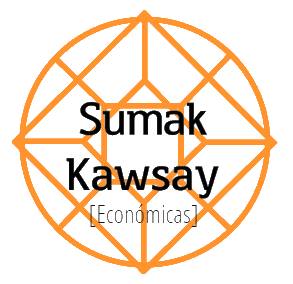 Macroeconomía:La macroeconomía se ocupa del comportamiento de la economía en su conjunto, de las expansiones y recesiones, de la producción total de bienes y servicios, del crecimiento de la producción, de las tasas de inflación y desempleo, de la balanza de pagos y los tipos de cambio. La macroeconomía trata del crecimiento económico de largo plazo y de las fluctuaciones de corto plazo que constituyen el ciclo económico.La macroeconomía se enfoca en el comportamiento económico y las políticas que influyen en el consumo y la inversión, el dinero y la balanza comercial, los determinantes del cambio en salarios y precios, las políticas monetaria y fiscal, la cantidad de dinero, el presupuesto federal, las tasas de interés y la deuda nacionalEn resumen, la macroeconomía trata de los principales temas y problemas económicosPrincipales problemas que la macroeconomía aborda:	La producción (PBI)		GBI= C + I + GP + XN					YBI=  w + EBE					PBI (VA)= VBP - CI	Empleo				Desempleo					Pobreza					Indigencia	Precios				Inflación					DeflaciónPanorama del pensamiento macroeconómico.Una escuela de pensamiento cree que los mercados funcionan mejor si se les deja libertad; la otra cree que la intervención del Estado puede mejorar significativamente el funcionamiento de la economía. Estas dos escuelas son, los monetaristas y los keynesianos.La nueva escuela clásica: considera que el mundo está integrado por individuos que actúan racionalmente en su propio provecho en unos mercados que se adaptan rápidamente a los cambios de las circunstancias. Se afirma que el Estado probablemente no hará más que empeorar las cosas si interviene. La esencia del nuevo enfoque clásico es el supuesto de que los mercados se encuentran en constante equilibrio.Los nuevos keynesianos: sostienen que los mercados a veces no se vacían incluso cuando los individuos buscan su propio provecho. Tanto los problemas de información como el costo de modificar los precios que hacen que éstos sean rígidos, lo que contribuye a provocar fluctuaciones macroeconómicas en la producción y en el empleo.Nuevas teorías macroeconómicas-Las expectativas racionales-El paseo aleatorio del PBI-La teoría de los ciclos económicos reales-Los nuevos modelos keynesianos de la rigidez de los precios.Visión panorámica de la nueva macroeconomía:Las expectativas racionalesEn un equilibrio con expectativas racionales, los mercados se vacían y la política monetaria no puede hacer nada sistemático para influir en la producción o en el desempleo.El término “equilibrio con expectativas racionales” identifica 2 características básicas de este enfoque.En primer lugar, los agentes económicos no conocen con certeza el futuro por los que tienen que basar sus planes y sus decisiones, incluida la fijación de los precios, en sus predicciones o expectativas sobre el futuro.Si estas expectativas se forman racionalmente, los agentes utilizan lo mejor posible toda la información de que disponen para realizar las mejores predicciones posibles. En segundo lugar, el modelo de las expectativas racionales insiste en el equilibrio; los mercados se vacían inmediatamente.La teoría plenamente neoclásica de la oferta agregada sostiene que el desempleo siempre se encuentra en la tasa natural, la producción siempre se halla en el nivel de pleno empleo y el desempleo que pueda existir es puramente friccional. Las variaciones del nivel de precios – provocadas x ejemplo por un aumento de la cantidad de dinero – no alteran la producción y el empleo. Los salarios monetarios suben, pero como el salario real no varía, tampoco varía ni la cantidad ofrecida de trabajo ni la demandada.Lucas presenta un modelo neoclásico con un nuevo supuesto: algunas personas no conocen el nivel agregado de precios, pero si el salario o el precio nominal (monetario) al que pueden comprar y vender.Supongamos que todos los precios y los salarios nominales suben en la misma proporción. El salario real no varía, pero sí los trabajadores no se dan cuenta de que los precios también han subido, creerán que el salario real ha subido y ofrecerán más trabajo, por lo que aumentará la producción.El enfoque de las expectativas racionales supone que los individuos utilizan toda la información pertinente para formar las expectativas sobre las variables económicas. En concreto, supone que la forma de pensar de los trabajadores y de las empresas se basa en los mecanismos económicos que subyacen a la determinación del nivel efectivo de precios y utilizan entonces el valor que implica el nivel efectivo de precios como si fuera el nivel esperado de precios.El enfoque de las expectativas racionales implica fundamentalmente que los individuos pueden no hacer siempre predicciones correctas, pero no cometen errores sistemáticos.Irrelevancia de la política monetaria y de la fiscalEl modelo de Lucas es más interesante que el clásico porque permite al menos, las desviaciones transitorias del pleno empleo. Pero estas desviaciones transitorias son el resultado de la formación de expectativas erróneas y sólo duran mientras duran los errores, los cuales no pueden durar mucho tiempo.Por otra parte, en este mundo de expectativas racionales y equilibrio del mercado, la política monetaria no tiene cabida. Supongamos que los agentes creen que el nivel de precios es más bajo de lo que realmente es. El gobierno no tiene más que anunciar la cifra correcta y el mercado volverá inmediatamente al pleno empleo. No es necesario adoptar una política monetaria o fiscal acomodaticia para acelerar el retorno al pleno empleo. Por lo tanto, la política monetaria o fiscal no cuenta.El paseo aleatorio del PBI¿Son fluctuaciones de la producción principalmente transitoria o permanente?Si son principalmente permanentes, las variaciones de la demanda agregada – el corazón de la macroeconomía keynesiana – deben tener relativamente poca importancia. He aquí el razonamiento: (1) según el modelo de OA – DA, el efecto de las perturbaciones de la demanda agregada desaparece con el tiempo porque la curva de oferta agregada a largo plazo es vertical. (2) Por lo tanto, si el efecto de las perturbaciones es permanente, su fuente no debe ser la demanda agregada.El estudio de Nelson y Plosser no sugiere que el modelo OA – DA falle teóricamente, sino que sostiene sencillamente que el lado de la demanda agregada no es importante.La idea de que las variaciones de la producción son permanentes a veces se describe diciendo que el PBI sigue un paseo aleatorio, lo que significa que una vez que ha deambulado hacia arriba y hacia abajo, no tiende a retornar a la tendencia.Dado que las fluctuaciones son transitorias, en nuestro modelo la producción tiende a retornar a la tendencia del crecimiento.La teoría de los ciclos económicos reales de equilibrio establece que las fluctuaciones de la producción y del empleo son el resultado de toda una variedad de perturbaciones reales que afectan a la economía, suponiéndose que los mercados se ajustan rápidamente y permanecen en equilibrio. La teoría de los ciclos económicos reales es el resultado natural de la implicación teórica del enfoque de las expectativas racionales, a saber, que la política monetaria prevista no produce ningún efecto real, y de la implicación empírica de la teoría del paseo aleatorio, a saber, que las perturbaciones de la demanda agregada no son una fuente importante de fluctuaciones.La teoría de los ciclos económicos reales tiene dos tareas a realizar: (1) explicar las perturbaciones que sacuden a la economía y causan fluctuaciones iniciales. (2) Explicar los mecanismos de propagación, que es aquel a través del cual se difunde una perturbación por toda la economía. En concreto, el objetivo es explicar por qué las perturbaciones de la economía parecen tener efectos duraderos. Comenzamos con los mecanismos de propagación.Los nuevos modelos keynesianos de la rigidez de los preciosLos nuevos keynesianos aceptan la premisa de la conducta racional individual, pero desarrollan modelos en que los mercados no alcanzan rápidamente el pleno equilibrio clásico y los precios no se ajustan siempre a las variaciones de la oferta monetaria.Centramos la atención en un modelo de rigidez de los precios desarrollado por Greg Mankiw. Supongamos que aumenta la oferta monetaria. Según las teorías del equilibrio, las empresas deberían subir los precios proporcionalmente. Pero supongamos que la modificación en los precios tiene un pequeño costo (costo de menú). ¿Podrían optar las empresas por dejar el antiguo valor de su precio, que ahora es “incorrecto”? La respuesta tradicional es no, ya que la ventaja de cobrar el precio correcto compensa sin duda los pequeñísimos costos que entrañe su modificación.Mankiw invoca la competencia imperfecta para mostrar que las pérdidas que experimenta una empresa cuando tiene un precio “incorrecto” pueden representar una pequeñísima fracción que tiene para la sociedad el hecho de que el precio sea correcto. Esto sugiere que los costos de menú pueden ser bastante pequeños en comparación con las fluctuaciones de la producción, pero suficientemente grandes para que ninguna empresa esté dispuesta a incurrir en esos costos y alterar los precios. Por lo tanto, un aumento de la oferta monetaria nominal puede no alterar los precios, por lo que el incremento resultante del dinero real eleva la producción.Variables y Modelos:
Variable: aspecto de la realidad que establece relaciones con otras variables para explicar los fenómenos macroeconómicos que se estudian .Es el nombre que puede adoptar los agregados económicos ( I,G,S,C).  Es un concepto que puede asumir distintos valores en distintos momentos de tiempo, o en distintos lugares en un mismo tiempo.

Clase de Variables:
Flujo: Son aquellas variables donde la magnitud estará basada a través de un período de tiempo. Tiene una dimensión temporal, es una cantidad por período de tiempo.Variable de flujo es aquella variable que se registra, se mide o se cuantifica entre dos puntos del tiempo, por ejemplo, entre el 1 de enero y el 31 de diciembre. Son variables de flujo el consumo, la inversión, la inflación, la producción, el gasto público, el ahorro durante un tiempo, etc
Stock: Ocurre en un instante de tiempo. Sera una variable de stock aquella donde su magnitud no se obtenga como causa de la variación de determinados componentes en un periodo. Es decir que las variables de stock toman una instantánea en un momento y se determina las cantidades correspondientes a la variable objeto de estudio. Es el caso de la población, de la cantidad de desempleados, de la deuda pública, etc.
Exógena: Valores tomados de la realidad, fuera del modelo.
Endógenas: Valores deducidos y determinados atreves del  modelo.Variables ex – ante: valores que se pronostica que pueden asumir las variables. Variables ex – post valor real que asumen las variables.Valores reales de las variables: Cuántos bienes se pueden comprar con determinada cantidad de dinero (tiene en cuenta la inflación). Por ejemplo: el salario/nivel general de precios. / Variables nominales de las variables: son los valores monetarios de las variables. Por ejemplo: el Salario que recibe un trabajador.

Modelos: es una visión simplificada de la realidad, y es un instrumento basado en un conjunto de supuestos. Es una estructura lógica de relaciones entre variables macroeconómicas relevantes que se construyen con los efectos de la explicación, para analizar los efectos de los cambios de las variables exógenas sobre las variables endógenas.
Corto plazo: los productores pueden modificar el nivel de producción (Y) la cual depende de la demanda, por lo tanto no genera variación en los (P)
Mediano plazo: los precios se ajustan a un ritmo bastante lento. Y la capacidad productiva está dada
Largo Plazo: las empresas son capaces de modificar la capacidad productiva (K,L,P,)Objetivos e instrumento de política macroeconomía:

Objetivo:Lograr plena ocupación de los factores: especialmente la mano de obra. No quiere decir que el 100% esté ocupado. En toda economía existe un porcentaje de desocupación friccional, la gente tiene posibilidad de trabajar pero se toma un tiempo para buscar una mejor alternativa. El porcentaje varía de acuerdo a cada sociedad. (generalmente es entre un 4 y un 7%). Lograr la estabilización de Precios: que el nivel general de precios no varíe. No debe haber ni inflación ni deflación. La inflación trae aparejado un costo para lo que menos tienen. La deflación se presenta cuando hay recesión economica, decrecimiento de la demanda agregada de la economía.Lograr el crecimiento de la economía, compatible con los recursos que dispone la economía y con la tecnología disponible para esa economía. El máximo crecimiento debe ser constante a largo plazoLograr una mejor distribución del ingreso y la disminución de la pobrezaSuavizar los vaivenes del ciclo económico.Instrumentos de política macroeconómica:Política fiscal: -expansiva (aumento Gasto Publico, Disminución de los impuestos, Aumenta DA) -contractiva (disminuye Gasto Publico, Aumento de los impuestos, Disminución de la DA)Política monetaria: -expansiva (Aumenta OFMonetaria, disminuye la Tasa de  Crecimiento, aumenta I, aumenta DA), -contractiva (Disminución de OM, Disminuye la Tasa de Crecimiento, disminuye la DA)Politica cambiaria: en nuestro país se discutió mucho sobre que practica cambiaria adoptar (convertibilidad, devaluación sucia o limpia, dolarización, etc.) y sobre cuánto debe intervenir el estado para mantener el valor.Capítulo VII 3. Los fundamentos de la oferta agregadaA corto plazo, la naturaleza del proceso inflacionario y la eficacia de las medidas anticiclcicas de los gobiernos dependen de  la oferta agregada, a largo plazo, el crecimiento económico y el aumento del nivel de vida están estrechamente relacionados con los aumentos de la oferta agregada.A corto plazo, es la interacción de la oferta y la demanda agregada la que determina las fluctuaciones del ciclo económico, la inflación, el desempleo, las recesiones, y las expansiones. Pero a largo plazo es el crecimiento de la producción potencial que actúa a través de la oferta agregada el que explica la tendencia de la producción y del nivel de vida. La oferta agregada describe la conducta del lado de la producción de la economía. La curva de la oferta agregada muestra el nivel de producción total nacional que se obtiene en cada uno de los niveles de precios posibles, manteniéndose todo lo demás constante. La curva de oferta agregada a corto plazo, representa una relación que  por medio de una curva OA de pendiente positiva, a largo plazo de la cual las subas de los precios elevan la producción de bienes y servicios. La curva de oferta agregada a largo plazo, representa una relación que por medio de una curva OA vertical, en la cual las subas del nivel de precios no van unidas a un aumento de la producción total ofrecida. Determinantes de la oferta agregadaProducción potencialFactoresTecnología y eficienciaCostos de producción Salarios Precios de las importacionesOtros costos de los factoresLa producción potencial: representa la cantidad máxima que puede producir la economía sin descaderar crecientes presiones inflacionarias. Esa producción máxima que puede obtenerse, dada la tecnología, la capacidad de gestión, el capital el trabajo, y los recursos existentes.  En las épocas de recesión, las empresas una cantidad inferior a la potencial. Si la economía produce una cantidad superior a la potencial, la inflación de precios se reaviva al disminuir el desempleo, los trabajadores y las empresas tratan de obtener más salarios y beneficios.Factores: la cantidad existente de capital, trabajo y tierra determinan cantidades de factores utilizados en el proceso productivo. El desempleo de trabajo y de otros recursos se encuentra en el menor nivel. El crecimiento de los factores aumenta la producción potencial de la oferta agregada. Tecnología y eficiencia: en la producción potencial influye el nivel de eficiencia y la tecnología utilizado por las empresas. La innovación y la mejora de las tecnologías aumentan el nivel de producción potencial. Costos de producción: en la curva de oferta agregada, influye no solo la producción potencial, sino también las variaciones de los costos de producción. Cuando estos aumentan, las empresas están dispuestas a ofrecer una determinada cantidad de producción únicamente a un precio más alto. Los componentes de los costos que afectan a la oferta agregada son, el más importante, los ingresos derivados del trabajo en países desarrollados. En las economías más pequeñas,  los costos de las importaciones son más importantes que los salarios en la determinación de la oferta agregada. La curva de la OA se desplaza hacia afuera y en sentido ascendente durante ese periodo. El desplazamiento hacia afuera fue provocado por el aumento de la producción potencial, que se debió a un crecimiento de la población activa y del capital, así como a las mejoras de la tecnología. El desplazamiento ascendente fue provocado por los incrementos del costo de producción, ya que subieron los salarios, los precios de las importaciones y otros costos de producción. Salarios: una reducción de los salarios produce los costos de producción (manteniéndose todo lo demás constante). La reducción de los costos con una determinada producción significa que la cantidad ofrecida es mayor en todos los niveles de precios. Precios de las importaciones: cuando disminuyen los precios extranjeros o se aprecia el tipo de cambio, los previos de las importaciones bajan, los cual reduce los costos de producción y eleva la oferta agregada. Otros costos de los factores: una reducción del petróleo o de las normal sociales del medio ambiente, reduce los costos de la producción y por lo tanto los de la oferta agregada. Perturbaciones de la oferta.Se producen perturbaciones de la oferta cuando los ciclos económicos son provocados por desplazamientos de la oferta agregada. Los ejemplos clásicos son las crisis del petróleo de los años setenta, periodo en el que las bruscas subas de los precios de petróleo contrajeron la oferta agregada, aumentaron la inflación y redujeron la producción y el empleo.Capítulo VIII CRECIMIENTO Y DESARROLLO ECONOMICO.El concepto de crecimiento económico se refiere al incremento porcentual del producto bruto interno de una economía en un período de tiempo. El crecimiento es una medida del bienestar de la población de un país o región económica y del éxito de las políticas económicas. Implícitamente, se supone que un elevado crecimiento económico es beneficioso para el bienestar de la población, es decir que un elevado crecimiento económico sería un resultado deseado por las autoridades políticas y por la población de un país. Aunque es una de las medidas más utilizadas, tiene inconvenientes que es necesario tener en cuenta, por ejemplo el PBI no tiene en cuenta externalidades, si el aumento del PBI proviene de actividades genuinamente productivas o de consumo de recursos naturales, y hay actividades que aumentan o disminuyen el bienestar o la producción y que no son incluidas dentro del cálculo del PBI, como la economía informal o actividades realizadas por fuera del mercado, como ciertos intercambios cooperativos o producción para el autoconsumo. El crecimiento económico tampoco tiene en cuenta lo que sucede con la distribución del ingreso. Usualmente se considera que una distribución del ingreso más progresiva implica un mayor bienestar. A pesar de todo esto, la medida de crecimiento económico es muy útil para analizar muchos elementos de la economía y la política económica.Fuentes y contabilidad del crecimiento.La contabilidad del crecimiento económico se basa en el modelo neoclásico de crecimiento económico y es utilizada en análisis empíricos para explicar cuáles son los factores que contribuyeron al crecimiento económico. La contabilidad del crecimiento económico es un enfoque descriptivo. La ecuación básica para explicar las fuentes del crecimiento es la siguiente:pΔy = wΔL + ( ρ + δ ) ΔK + RDonde:p: nivel de precios (constante)

Δy: cambio en el producto (PBI)

δ: tasa de depreciación real del capital

ΔL: cambio en la mano de obra
w: salario real (constante)

ρ: tasa de retorno real del capital

ΔK: cambio en el capital

R: residuo. Crecimiento no explicado por los incrementos en los factores tradicionales.Operando algebraicamente, esta expresión se puede transformar en:pΔy / y = ( wL / py ) (ΔL / L) + [( ρ + δ ) K / py ] (ΔK / K) + (R / y) 
     pΔy / y = sl (ΔL / L) + [( ρ + δ ) sk ] (ΔK / K) + (R / y) Para calcular la contribución del trabajo y el capital al crecimiento económico, se debe tener en cuenta la mejora en la calidad del trabajo (capital humano) y la mejora en la calidad del capital (avance técnico). Bajo el supuesto neoclásico de competencia perfecta, el mercado captaría estas mejoras en las remuneraciones a los factores, es decir, las diferencias en las productividades de los distintos tipos de trabajo se reflejaría en distintos salarios y las diferencias en las productividades de los distintos tipos de capital se reflejaría en distintas remuneraciones al capital.La ecuación de la contabilidad del crecimiento económico que incluye las mejoras en la calidad de los factores es entonces:pΔy = Σ i w i ΔL i + Σ j( ρ j+ δ j) ΔK j + R’Es decir:Tasa de crecimiento económico =Tasa de participación del trabajo en el PBI x (tasa de crecimiento de la cantidad de trabajo + tasa de crecimiento de la calidad del trabajo) +Tasa de participación del capital en el PBI x
(tasa de crecimiento del capital + tasa de crecimiento de la calidad del capital)+ResiduoFuentes:En la última fórmula, el residuo R’ no contiene la contribución del cambio en la calidad del trabajo ni la contribución del cambio en la calidad del capital al crecimiento económico.Las causas de la variación del residuo han sido analizadas por los economistas de diversas maneras. Algunos hablan de "cambio tecnológico", otros de "incremento de la productividad total de los factores", Harberger prefiere hablar de "reducción de costos reales".Cambio tecnológico lleva a los economistas que analizan las causas del crecimiento económico a pensar en invenciones, investigación y desarrollo y a innovaciones técnicas.Mejora en la productividad total de los factores lleva a pensar, según Harberger, en externalidades de diferentes tipos: economías de escala, derrames y complementariedades.Reducción de costos reales lleva a pensar en todas las mejoras desde el punto de vista de un gerente de producción o un empresario. Según Harberger, en la compleja economía hay infinitas formas de lograr reducciones de costos reales y los economistas que analizan el crecimiento económico no deben concentrarse en sólo una de esas formas.Los clásicos y el crecimiento económico.Los economistas clásicos, generalmente, veían en el progreso técnico sobre todo un medio para sustituir la mano de obra por el capital. La sutileza de Smith, que atribuía el aumento de productividad a la división del trabajo, despreciando los efectos ejercidos sobre aquella en virtud de la mayor densidad de capital por persona ocupada, creo dificultades casi insuperables para sus seguidores.La validez del concepto de mano invisible depende de un supuesto fundamental: los diversos mercados de la economía, incluyendo los mercados financieros, los mercados de trabajo y los mercados de bienes y servicios, deben funcionar armoniosamente y sin impedimentos como los salarios mínimos y los tipos de interés máximo. En concreto, los salarios y los precios deben ajustarse rápidamente para mantener el equilibrio –situación en que las cantidades demandadas y ofrecidas son iguales- en todos los mercados. En aquellos en los que la cantidad demandada es mayor a la ofrecida, los precios deben subir para que el mercado este en equilibrio.El enfoque clásico de la macroeconomía se basa en los supuestos básicos de Smith de que los individuos buscan su propio provecho y de que los precios se ajustan razonablemente deprisa para lograr el equilibrio de todos los mercados. Con los dos postulados como fundamento, los seguidores de este enfoque intentan construir modelos de la macroeconomía coherentes con los datos que puedan utilizarse para responder sus propias preguntas.La utilización del enfoque clásico tiene algunas consecuencias para la política económica. Como los clásicos implican que la mano invisible funciona bien, los economistas que apoyan esta vertiente afirman que el estado debe desempeñar un reducido papel en la economía. También sostienen que la política económica será ineficaz o contraproducente para lograr los objetivos fijados. Así pues, la mayoría de los economistas cree que el estado no debe tratar de eliminar activamente los ciclos económicos.Teoría neoclásica del crecimiento con cambio tecnológico exógeno.El crecimiento económico representa la expansión del PIB potencial o producción nacional de un país. Existe crecimiento económico cuando la frontera de posibilidad de producción (FPP) de un país se desplaza hacia fuera. País pobre                                                         País de renta altaAntes de desarrollarse, el país es pobre. Debe dedicar casi todos sus recursos a la producción de alimentos y disfruta de pocas comodidades. (b) El crecimiento de los factores y el cambio tecnológico desplazan la FPP hacia fuera. Con el crecimiento económico, el país pasa de A a B, incrementando poco su consumo de alimentos en comparación con el aumento del consumo de bienes de lujo. Puede aumentar su consumo de ambos bienes si lo desea.Existen cuatro engranajes o factores del crecimiento son:-Los recursos humanos (la oferta de trabajo, la educación, la disciplina, la motivación)-Los recursos naturales (la tierra, los minerales, los combustibles, la calidad del medio ambiente)-La formación de capital (las maquinas, las fabricas, las rutas)-La tecnología (la ciencia, la ingeniería, la dirección de empresas, la iniciativa empresarial)Los economistas suelen formular la relación por medio de la función de producción agregada (o FPA), que relaciona la producción nacional total y los factores y la tecnología.Q = AF (K,L,R)  Donde:Q: producciónK: servicios productivos de capitalL: cantidad de trabajoR: cantidad de recursos naturalesA representa el nivel de tecnología de la economía.F es la función de producción.Cuando aumentan las cantidades de capital, trabajo o recursos, es de esperar que crezca la producción. La productividad indica el cociente entre la producción y una media ponderada de los factores. A medida que mejora la tecnología (A) gracias a los inventos o a la adopción de tecnologías extranjeras, un país puede producir más con el mismo nivel de factores.-Los recursos humanos: la disminución del analfabetismo y la mejora de la salud y la disciplina aumentan extraordinariamente la productividad del trabajo.-Los recursos naturales: los importantes en este caso son la tierra cultivable, el petróleo y el gas, los bosques, el agua y los recursos minerales.-La formación de capital: los países que crecen rápidamente tienden a invertir mucho en nuevos bienes de capital; en los países que crecen más rápido, se destina a la formación neta de capital entre un 15% y un 30% de la producción. Hay muchas inversiones que solo son realizadas por el Estado y que preparan el terreno para que prospere el sector privado. Estas inversiones se denominan capital social fijo y consisten en grandes proyectos que preceden al intercambio y al comercio.El cambio tecnológico y las innovaciones.El cambio tecnológico se refiere a los cambios de los procesos de producción o a la introducción de nuevos productos o servicios. Los inventos de procesos que han incrementado extraordinariamente la productividad han sido la maquina a vapor, la generación de electricidad, el motor de combustión interna, el avión de fuselaje ancho, la fotocopiadora y el fax.La tecnología avanza en su mayor parte de una manera callada, inadvertida, a medida que las pequeñas mejoras aumentan la calidad de los productos o la cantidad de producción. Sin embargo, de vez en cuando los cambios de la tecnología son noticia y dan lugar a inolvidables imágenes visuales.El cambio tecnológico no es un procedimiento mecánico que consiste simplemente en encontrar mejores productos y procesos, sino que para introducir innovaciones con rapidez, es necesario fomentar la iniciativa empresarial.El crecimiento económico con acumulación de capital: el modelo neoclásico Para comprender como influyen en la economía la acumulación de capital y el cambio tecnológico, debemos entender el modelo neoclásico de crecimiento económico. Este enfoque fue desarrollado por Robert Solow. Este modelo es un instrumento fundamental para comprender el proceso de crecimiento de los países avanzados y se ha aplicado a los estudios empíricos de las fuentes del crecimiento económico.Supuestos básicos: el modelo neoclásico de crecimiento describe una economía en la que se produce un único bien homogéneo mediante dos tipos de factores, capital y trabajo. Se supone, que la economía es competitiva y que siempre se encuentra un nivel de pleno empleo, por lo que se puede analizar el crecimiento de la producción potencial.En nuestros cálculos del mundo real, el bien de capital universal es el valor monetario total de los bienes de capital. Si L es el número de trabajadores (K/L) es igual a la cantidad de capital por trabajador, es decir, a la relación capital-trabajo.  Q = F (K, L)Los economistas destacan la necesidad de la intensificación del capital, que es el proceso por el que la cantidad de capital por trabajados aumenta con el paso del tiempo.La influencia de la intensificación del capital en el modelo neoclásico seria:El capital se intensifica cuando su stock crece más rápido que la población trabajadora. En ausencia de cambio tecnológico, la intensificación del capital eleva la producción por trabajador, el producto marginal del trabajador y los salarios; también hace que el capital muestre rendimientos decrecientes y que, como consecuencia, disminuya la tasa de rendimiento.  [El crecimiento económico por medio de la intensificación del capital]Capital por trabajadorCuando aumenta la cantidad de capital por trabajador, también aumenta la producción por trabajador. El grafico muestra la importancia de la intensificación del capital, es decir, del aumento de la cantidad de capital que tiene cada trabajador. Se mantienen constantes otros factores, como la tecnología, la calidad de la mano de obra, y los recursos naturales. Situación estable a largo plazo: a largo plazo, la economía entra en una situación estable, en la cual cesa la intensificación del capital, los salarios reales ya no crecen, y los rendimientos del capital y las tasas de interés se mantienen constantes.El equilibrio a largo plazo del modelo neoclásico de crecimiento muestra claramente que si el crecimiento económico consiste únicamente en la acumulación de capital basada en la reproducción de las fábricas con los métodos de producción existentes, el nivel de vida acabara dejando de aumentar. La importancia del cambio tecnológico.El modelo sin cambio tecnológico predice que los salarios reales se estancaran gradualmente. El cambio tecnológico puede representarse como:Como consecuencia de las mejoras de la tecnología, la función de producción agregada se desplaza en sentido ascendente con el paso del tiempo. Por consiguiente, las mejoras de tecnológicas, junto con la intensificación del capital, elevan la producción por trabajador y los salarios reales. Mostrando así los aumentos de la productividad generados por la inmensa variedad de nuevos procesos y productos, como la electrónica, las computadoras, los avances de la metalurgia, etc.Por lo tanto además de considerar la intensificación del capital, también debemos tener en cuenta los avances tecnológicos.El crecimiento económico con cambio tecnológico endógeno.Las investigaciones recientes sobre el crecimiento económico han comenzado a centrar la atención en las fuentes del cambio tecnológico. Estas investigaciones, tratan de descubrir los procesos por los que las fuerzas del mercado privado, las decisiones de los poderes públicos y otras instituciones llevan a diferentes patrones de cambio tecnológico.El cambio tecnológico es un producto del sistema económico. Otra característica excepcional de las tecnologías es que son bienes públicos, es decir, bienes no rivales, en términos técnicos. Pueden ser utilizadas por muchas personas al mismo tiempo sin gastarse.La nueva teoría del crecimiento trata de descubrir los procesos que generan el cambio tecnológico. Este enfoque hace hincapié en que el cambio tecnológico es un producto sujeto a algunas fallas del mercado debido a que la tecnología es un bien público caro de producir pero barato de reproducir. Los gobiernos tratan cada vez más de proporcionar sólidos derechos de propiedad intelectual a los que desarrollan nuevas tecnologías. Estrategias de desarrollo. Cada enfoque describe como podrían romper los países el ciclo vicioso de la pobreza y comenzar a movilizar los cuatro engranajes del desarrollo económico.-La hipótesis del atraso: Actualmente, los países en vías de desarrollo pueden basarse en el capital, las cualificaciones y la tecnología de los más avanzados. Como los países de renta baja pueden recurrir a las tecnologías más productivas de los líderes, es de esperar que converjan y alcancen la frontera tecnológica. Los países o las regiones convergen cuando los que tienen inicialmente una renta baja tienden a crecer más rápido que los que tienen una renta alta.-La industrialización frente a la agricultura:En la mayoría de los países, las rentas de las áreas urbanas son casi el doble de las rentas de las áreas agrícolas rurales. En los países opulentos, una gran parte de la economía se dedica a la industria y a los servicios, por lo que muchos llegan a la conclusión de que la industrialización es la causa y no el efecto de la opulencia.La industrialización tiende a ser intensiva en capital, atrae trabajadores a densas ciudades y suele producir elevados niveles de desempleo. Es posible que el aumento de la productividad agrícola requiera menos capital y proporcione al mismo tiempo empleo productivo a la mano de obra excedente.-Estado o mercado:Las culturas de muchos países en vías de desarrollo son hostiles al funcionamiento de los mercados.La experiencia de muchas décadas sugiere que los mercados constituyen el instrumento más eficaz para gestionar la economía y fomentar el crecimiento económico. Alguno de los principales elementos de una política orientada hacia el mercado son: la orientación de la política comercial hacia el exterior, unos bajos aranceles y escasas restricciones comerciales cuantitativas, y el fomento de la pequeña empresa y de la competencia. Por otra parte, donde mejor funcionan los mercados es en un entorno macroeconómico estable, en el cual los impuestos sean predecibles y la inflación baja.No hay desarrollo viable sin un Estado eficiente.-Crecimiento y apertura:Una cuestión fundamental del desarrollo económico es la postura de los países ante el comercio internacional.Una política de apertura mantiene las barreras comerciales lo más bajas posibles y recurre principalmente a los aranceles más que a los cupos y a otras barreras no arancelarias. Reduce lo más posible la interferencia en los movimientos de capitales y permite que la oferta y la demanda funcionen en los mercados financieros.El gobierno establece las reglamentaciones estrictamente necesarias para mantener una economía de mercado estable. Pero, sobre todo, recurre principalmente al sistema de beneficios y pérdidas basado en el mercado privado para orientar la producción en lugar de depender de la propiedad y del control público o de las órdenes de un sistema de planificación estatal. El estado tiene un papel fundamental que desempeñar en el establecimiento y el mantenimiento de un saludable clima económico. Debe garantizar el respeto de la ley, velar por el cumplimiento de los contratos y elaborar sus reglamentaciones pensando en la competencia y la innovación. A menudo desempeña un destacado papel en la inversión en capital humano por medio de la educación, la sanidad y el transporte, pero debe reducir lo más posible su intervención o control en los sectores en los que no tiene una ventaja comparativa. El estado debe concentrar sus esfuerzos en áreas en las que existan claros signos de falla del mercado y debe desmantelar las reglamentaciones que supongan un obstáculo para el sector privado en áreas en las que tenga una desventaja comparativa. *El estructuralismo latinoamericano.Sus autores más reconocidos son Raúl Prebisch y Aldo Ferrer, de la Argentina; Celso Furtado y Fernando Cardoso, de Brasil; y otros latinoamericanos como Osvaldo Sunkel, Pedro Paz y Teodoro dos Santos.Estos autores reconocen los problemas y los obstáculos estructurales del desarrollo, y la influencia de las estructuras políticas, sociales e internacionales en las relaciones centro-periferia que condicionan el mercado y la producción real.Se requieren acciones del Estado y políticas activas para la promoción del desarrollo (industrialización, proteccionismo, políticas tributarias progresivas, etc)Existen posiciones encontradas entre el pensamiento neoclásico y el estructuralista latinoamericano. Los enfoques neoclásicos suponen que las economías de los países pobres tienen flexibilidad, que es racional el comportamiento de sus agentes, que las curvas de la oferta son elásticas, que los factores tienen movilidad y que hay poca influencia de las instituciones o de la estructura social y de poder. Los mercados son competitivos.Los estructuralistas no confían en las fuerzas del mercado como único mediador social y proponen una mayor intervención del Estado para la promoción del desarrollo económico y social. Hacen referencia a la inflexibilidad de la economía para adaptarse a la demanda, obstáculos institucionales y cuellos de botella en la economía real con asimetrías en los intercambios del comercio exterior (deterioro de los términos del intercambio y brecha tecnológica).El debate actual sobre el crecimiento económico.En la actualidad, las explicaciones sobre el crecimiento económico coinciden en la importancia del aumento de la productividad y, fundamentalmente, del progreso tecnológico.Dando iniciativa a dos modelos:El modelo de Wall Street: este modelo neoclásico puede resumirse en cuatro supuestos básicos:Se verificara mayor crecimiento económico solo si hay más inversión en capital físico. Se lograra una mayor inversión en capital físico solo si se mantienen las tasas de interés bajas.Habrá bajas tasas de interés solo en un contexto de mayor ahorro y estabilidad de precios.Solo habrá mayor crecimiento económico si se logran altas tasas de ahorro y si se mantiene la inflación controlada.Es decir que para que exista mayor crecimiento económico, según esta visión, las únicas variables para tener en cuenta son las tasas de inflación y las tasas de ahorro.Presenta los medios por los cuales se aumenta la oferta, pero no dice nada respecto de la demanda de la economía. Si una mayor inversión aumenta la productividad, pero no existe demanda efectiva suficiente que absorba ese incremento de la producción, podría provocar desempleo y equipo subutilizado, y en el mediano plazo, menor crecimiento.El modelo de Main Street: la premisa fundamental para que exista crecimiento es el avance tecnológico. El beneficio potencial que estimula el avance tecnológico depende de las expectativas sobre el aumento de la demanda. Llegando al nuevo silogismo del crecimiento:El crecimiento se basa en el cambio tecnológico.La innovación tecnológica es una función del beneficio potencial.El beneficio potencial es una función del aumento previsto de la demanda.El crecimiento es una función del aumento previsto de la demandaPanorama del crecimiento económico argentino.Con un Producto Interno Bruto (PIB) de más de US$490.000 millones, Argentina es una de las economías más grandes de América Latina. En los últimos años, la presidenta Cristina Fernández se ha concentrado en promover el desarrollo económico con inclusión social.En la arena internacional, Argentina disfruta de buenas relaciones con la mayoría de países de la región, en particular con Brasil y Venezuela.La economía argentina se caracteriza por sus valiosos recursos naturales, que llevan al país a ser uno de los principales productores de alimentos, de la mano de la agricultura y la ganadería vacuna. La Argentina es uno de los mayores exportadores de carne en el mundo y el primer productor mundial de girasol, yerba mate, limones, y aceite de soja.  La apertura del mercado de China representa un impulso en la consolidación de un perfil exportador.En los últimos años, además, el país experimentó un récord de crecimiento en la industria nacional, en particular en los sectores automotriz, textil, y de electrodomésticos.El país ha crecido sostenidamente durante la última década y ha invertido fuertemente en salud y educación, áreas en las que se destina el 8% y el 6% del PIB respectivamente. Entre 2003 y 2009, la clase media se duplicó pasando de 9,3 millones a los 18,6 millones (equivalentes al 45 % de la población).Se ha priorizado el gasto social a través de diversos programas, entre los que se destaca la creación de la Asignación Universal por Hijo, que alcanza a aproximadamente 3,7 millones de niños y adolescentes hasta 18 años, el 9,3% de la población del país.En los últimos meses, el sector externo de la economía enfrenta importantes desafíos. En 2013, Argentina tuvo un déficit primario del 0,9% del PIB  y un déficit global del 2,5% del PIB. Los ingresos aumentaron un 30,4% (interanual) y el gasto un 29,1% (interanual).  Según nuevas estimaciones, el PBI para 2013 fue de 3% (base año 2004). En este contexto, las previsiones sobre la tasa de crecimiento para el 2014 van desde el 0,9% al 2,5%. Capitulo IX Otras cuestiones macroeconómicas básicasInflación Es el crecimiento sostenido y generalizado de los precios de los bienes y servicios de una economía; crecimiento medido y evaluado a través de algún índice de precios.Naturaleza Y efectos de la inflación:Cuando la producción se aproxima a su nivel potencial, los bancos centrales suelen comenzar a subir las tasas de interés y a frenar la expansión. Cuando los niveles de utilización de la capacidad son muy altos y los niveles de desempleo son muy bajos, hay escasez en las economías de mercado.  Como consecuencia, la inflación aumenta rápidamente hasta niveles intolerables. La inflación, se ha contenido en los países de renta alta en la última década. Los precios se han disparado en muchos países en vías de desarrollo que han recurrido excesivamente a la impresión de dinero para financiar el gasto público. Existe inflación cuando sube el nivel general de precios. La tasa de inflación es la variación porcentual del nivel de precios. Tipos de inflación: Inflación baja: se caracteriza por una lenta y predecible suba de los precios. Podríamos considerar que una inflación es baja si las tasas anuales de inflación son de un dígito. Cuando los precios son relativamente estables, el público confía en el dinero. Esta dispuesto a mantenerlo en efectivo, porque dentro de un mes o de un año, tendrá casi el mismo valor que hoy. Inflación galopante: la inflación de dos o tres dígitos que oscila entre el 20%, el 100% o el 200% al año. En estas circunstancias, el dinero pierde su valor muy rápido, por lo que el público no tiene más que la cantidad de dinero mínima indispensable para realizar las transacciones diarias. Los mercados financieros desaparecen, ya que el capital vuela a otros países. La población acapara bienes, compra viviendas y nunca jamás presta dinero a unas tasas de interés nominal baja. Las economías que tienen una inflación galopante consiguen crecer a menudo rápidamente y algunas logran prosperar a pesar de que el sistema de precios funciona mal. Hiperinflación: es una economía de mercado en la que los precios suben un millón o incluso un billón por ciento al año. Algunos rasgos comunes en la hiperinflación, es la demanda real de dinero que disminuye radicalmente y se denomina “desmonetización de la economía”. Los precios relativos se vuelven muy inestables. Keynes expresó los efectos de la inflación: “ a medida que avanza la inflación y experimenta grandes fluctuaciones el valor real de la moneda d un mes a otro, todas las relaciones permanentes entre los deudores y los acreedores, que constituyen el fundamente último del capitalismo, se desbaratan tanto, que pierden casi todo su sentido y el proceso de obtención de riqueza degenera y acaba convirtiéndose en un juego y una lotería. Consecuencias económicas de la inflación: Los bancos centrales coinciden en su determinación de contener la inflación. Los efectos globales de la misma son nocivos. Durante periodos de inflación, cambian los precios relativos y, como resultado de esta divergencia, la inflación tiene dos claras consecuencias: Redistribuye la renta y la riqueza entre los diferentes grupos.Distorsiona los precios relativos y la producción de diferentes bienes o a veces, la producción y el empleo de la economía en su conjunto. La inflación de demanda: causas de la inflaciónSe produce inflación de demanda cuando la demanda agregada aumenta más rápido que la capacidad productiva de la economía, elevando los precios para el equilibrar la oferta y la demanda agregada.  Cuando el desempleo disminuye y los trabajadores escasean, los salarios aumentan y el proceso inflacionario se acelera. Enfoque monetario: los monetaristas sostienen que el nivel de precios esta dado por la oferta y la demanda monetaria, considerando la cantidad de dinero como una variable exógena que regula la demanda agregada y por medio de ésta, el nivel de actividad económica, el producto real y el nivel de los precios. Las variaciones en precios son explicadas por modificaciones en la oferta monetaria. La expansión monetaria, sea por déficit fiscal, por el incremento del crédito al sector privado o por otras causas, eleva la demanda global por encima de la disponibilidad de bienes y presiona sobre los precios. Es frecuente observar la inflación de demanda en funcionamiento cuando los países recurren al dinero para financiar su gasto. El rápido crecimiento de la oferta monetaria eleva la demanda agregada, lo cual eleva a su vez el nivel de precios.    Enfoque keynesiano: no todo aumento de dinero altera necesariamente el nivel de precios. Desde esta óptica, el incremento de la demanda agregada puede producirse por un incremento autónomo de cualquiera de sus componentes. El impacto en los precios del incremento de la demanda agregada dependerá de la situación en que se encuentre la economía, o sea, del nivel de recursos desempleados. Si la economía tiene un elevado nivel de recursos ociosos, es decir que se encuentra en el tramo horizontal de la oferta agregada, un aumento de la demanda agregada incrementa la producción, pero no provoca inflación. Pero cuando se encuentra en el tramo intermedio de la oferta agregada, aumentan simultáneamente la producción y los precios. Mayor monetización, mayor crédito, aumento de la demanda de la economía no necesariamente significan, para los keynesianos, más inflación, sino mayor actividad económica. Si se produce un aumento de la oferta monetaria, no todo a los precios como se estima en el enfoque monetario de la inflación de la demanda, sino que una parte puede aumentar la monetización, otra puede impactar algo en los precios, pero también otra parte de ese dinero incremental puede aumentar la actividad económica. La inflación de los costos: Los precios viajan por una calle de mano única: suben en las recesiones y suben más rápido en las expansiones. Y esta tendencia se observa en todas las economías de mercado del mundo. Lo que diferencia a la inflación moderna del sencillo tipo de inflación de demanda es que los precios y los salarios comienzan a subir antes de que se alcance el pleno empleo. La inflación provocada por un aumento de los costos durante los periodos de elevado desempleo y subutilización de los recursos se denomina inflación de costos.Cuestiones de las políticas antiinflacionarias.El problema de la estabilización reside en lograr una disminución en el ritmo de aumento de los precios y que esta disminución sea duradera. Una preocupación fundamental de las autoridades económicas es el costo de bajar la inflación tendencial. Según las estimaciones actuales, para reducir considerablemente la inflación tendencial se necesita una recesión significativa.Debido a los elevados costos que conlleva la reducción de la inflación mediante recesiones, los países han recurrido frecuentemente a otros métodos. Estos son las políticas de rentas, como los controles de los salarios y los precios y las directrices voluntarias sobre estos, y las estrategias destinadas a reforzar el mercado. Las políticas de estabilización que incluyen la combinación de políticas de la demanda global y políticas de ingresos suelen denominarse Programas heterodoxos. Los programas de estabilización que no contienen políticas de rentas y que privilegian las políticas monetarias y fiscales estrictas (políticas de demanda) como instrumento casi exclusivo de estabilización se llaman ortodoxos. Desocupación Consecuencias sociales donde el problema genera el aumento de la pobreza, la marginalidad y la expulsión de grandes masas de población del proceso productivo. Y en general, de las relaciones entre agentes económicos. Esta situación constituye el mayor escándalo en las economías de mercado modernas. La realidad actual en América Latina, presenta una tendencia de creciente desempleo, que tiene una de las máximas expresiones en la Argentina. La medición del desempleoLas cifras sobre el desempleo y sobre la población activa, se obtienen mensualmente mediante un muestreo aleatorio. En la Argentina, la información acerca del desempleo la provee el INDEC. En la Argentina, la encuesta define la situación en que se encuentran las personas con respecto a su participación o su falta de participación n la actividad económica y divida a la población en dos grandes grupos: la población activa y la inactiva.Población económicamente activa: está compuesta por la población ocupada más la desocupada. Ocupados: se incluye a quienes trabajaron aunque sea una hora en la semana inmediatamente anterior al relevamiento, percibiendo un pago de dinero o en especie por la tarea que realizaron. También a quienes realizan tareas regulares de ayuda en la actividad de un familiar, reciban o no una remuneración por ello y a quienes se hallan en uso de licencia por cualquier motivo.Subocupados visibles u horarios: todos los ocupados en que trabajan menos de 35 horas semanales por causas involuntarias y desean trabajar más. Sobreocupados: población ocupada que trabaja más de 45 horas semanales.Desempleados: personas que no teniendo ocupación, buscan trabajo activamente. Población inactiva: todas las personas no incluidas en la población económicamente activa. Aquellas personas que desalentadas por la dificultad de conseguir un trabajo, han abandonado la búsqueda del mismo y dejan de ser parte de una población económicamente activa y por lo tanto, no se contabilizan como desocupados. La información que surge de estas encuestas nos brinda algunos indicadores ocupacionales básicos:-Tasa de actividad: porcentaje de la población económicamente activa con respecto a la población total. -Tasa de empleo: porcentaje de la población ocupada con respecto a la población total. -Tasa de ocupación: porcentaje de la población ocupada con respecto a la población económicamente activa. -Tasa de desocupación: porcentaje de la población desocupada respecto de la población económicamente activa. -Tasa de subocupación: porcentaje de la población subocupada respecto de la población económicamente activa. A veces, aunque se incremente la cantidad de puestos de trabajo generados o de empleo en una economía, la tasa de desocupación podría subir en lugar de bajar, al ingresar más personas en la población económicamente activa. Las personas que tienen empleo, están ocupadas. Las que no tienen empleo pero están buscando uno, son desempleadas. Las que no tienen empleo pero no están buscando uno tampoco, son inactivas. La tasa de desempleo es el número de desempleados divididos por la población activa. Efectos del desempleo: El desempleo elevado es un problema económico, porque representa un despilfarro de valiosos recursos. Es un grave problema social, porque causa enormes sufrimiento, ya que los trabajadores desempleados luchan con una renta menor.Efectos económicos:Cuando aumenta la tasa de desempleo, la economía sacrifica todos los bienes y servicios que podrían haber producido los trabajadores desempleados. Las pérdidas económicas registradas en los periodos de elevado desempleo son los mayores despilfarros documentados que se dan en una economía moderna.El desempleo produce cambios en la estructura de ingresos, haciéndola más regresiva o desigual. Afecta principalmente a los sectores de menores recursos y baja instrucción. Un elevado desempleo empuja hacia la baja el nivel de los salarios en una economía.La ley de Okun:La consecuencia más problemática de cualquier recesión es el aumento de la tasa de desempleo. Cuando disminuye la producción, las empresas necesitan menos trabajo, por lo que no contratan nuevos trabajadores y despiden los que tienen. La ley de Okun establece que por cada 2% que desciende el  PIB en relación y con el potencial, la tasa de desempleo aumenta un punto porcentual. Eso significa que el PIB comienza siendo un 100% de su nivel potencial y desciende al 98%, la tasa de desempleo aumenta un punto porcentual.Una importante consecuencia de la ley de Okun es que el PIB efectivo debe crecer tan rápido como el porcentual para impedir el aumento  de la tasa de desempleo. En cierto sentido, el PIB tiene que correr continuamente para mantener el desempleo en el mismo lugar. Por otra parte, si se quiere reducir la tasa de desempleo, el PIB efectivo debe crecer más rápido que el potencial.Elasticidad-producto del empleo, permite comprender la capacidad de reacción de la generación de empleo o baja de la tasa de desempleo ante el crecimiento económico.Los requerimientos de tasas de crecimiento económico para generar la misma baja en la tasa de desempleo son mayores en la actualidad que en los 80´. Un crecimiento económico alto y sostenido es condición necesaria pero no suficiente para mejorar la cuantía y la calidad del empleo.Interpretación económica del desempleo:El desempleo friccional se debe al incesante movimiento de las personas entre las regiones, los puestos de trabajo o las diferentes fases del ciclo vital. Dado que los trabajadores cuyo desempleo es friccional, cambian de cambio frecuentemente o buscan un empleo mejor, a menudo se piensa que están desempleados voluntariamente. El desempleo estructural es un desajuste entre la oferta y la demanda de trabadores. Puede haber desajustes porque la demanda d un tipo de trabajo este aumentando y la de otro este descendiendo, y las ofertas no se ajusten rápidamente. Existe desempleo cíclico cuando la demanda total de trabajo es baja. Al disminuir el gasto y la producción totales, el desempleo aumenta en casi todas partes. El aumento simultaneo del desempleo en muchos mercados es un signo de que el desempleo es fundamentalmente cíclico. Generalmente cuando baja la demanda agregada y se profundiza la recesión o se llega a la depresión de la economía, el desempleo tiende a aumentar en todos los grupos de la población.Existe cíclico en las recesiones, cuando disminuye el empleo como consecuencia de un desequilibrio de la oferta y la demanda agregada. Desempleo voluntario e involuntario:Puede ser un resultado eficiente en una situación en la que haya trabajadores heterogéneos que estén buscando y probando diferentes tipos de trabajos. Los trabajadores desempleados voluntariamente, a lo mejor prefieren el ocio u otras actividades a trabajar al salario vigente. Son innumerables las razones por las que los individuos deciden voluntariamente no trabajar al salario vigente y, sin embargo, algunos de ellos se clasifican en la categoría de desempleados en las estadísticas oficiales. Los salarios no se ajustan para vaciar los mercados de trabajo, sino que tienden a responder lentamente a las perturbaciones económicas. Si los salarios no varían para vaciar los mercados, puede producirse un desajuste entre los demandantes de empleo y los puestos vacantes.  Cuando el salario es demasiado elevado, hay más trabajadores cualificados que están buscando trabajo que vacantes que estén buscando trabajadores. Como el salario es superior al que vacía el mercado, hay un exceso de trabajadores.  Cuando hay un exceso de trabajadores, las empresas racionan el empleo  exigiendo mayores cualificaciones y contratan a los que son más calificados o tienen más experiencia. En una economía que tiene escasez de trabajo, los empresarios no encuentran suficientes trabajadores para cubrir los puestos vacantes. Ponen en las vidrieras el cartel de “se necesita empleado”, se anuncian en los diarios e incluso reclutan personas en otras ciudades.La curva de Phillips:Phillips observó que los salarios tendían a subir cuando el desempleo era bajo, y viceversa. Un elevado desempleo puede reducir el crecimiento de los salarios monetarios, porque los trabajadores presionan menos para conseguir subas salariales cuando hay menos empleos, y, además, las empresas se oponen a las demandas salariales con más firmeza cuando los beneficios son bajos. La curva de Phillips es útil para analizar las variaciones a corto plazo del desempleo y la inflación. Tasa de inflación = tasa de crecimiento de los salarios – tasa de crecimiento de la productividad. [Esta ecuación muestra la relación existente entre la inflación de precios y la de salarios]La curva de Phillips es como una relación a corto plazo entre la inflación y el desempleo cuando varia la demanda agregada, pero la oferta agregada continua variando a su tasa tendencial. Cuando la tasa tendencial de inflación varia, la curva de Phillips también se desplaza. La menor tasa sostenida de desempleo  (LSUR) es la tasa a la que las fuerzas ascendentes y descendentes que influyen en la inflación de precios y salarios se encuentran en equilibrio. En la LSUR, la inflación es estable y no tiende a acelerarse ni a desacelerarse. La LSUR es el menos nivel de desempleo que puede mantenerse durante mucho tiempo sin que existan presiones al alza sobre la inflación. La curva de Phillips a largo plazo es vertical. En cualquier momento que se tome como referencia, la economía posee una tasa tendencial o esperada de inflación, que ha heredado de periodos anteriores. Si 1) no hay un exceso de demanda y 2) no hay perturbaciones en la oferta, la inflación efectiva se mantendrá en la tasa tendencial. Lo que significa que: 1) el desempleo se encuentra en el nivel sostenible en el que la presión al alza sobre los salarios generada por los puestos vacantes es exactamente igual a la presión a la baja sobre los salarios generada por el desempleo. La 2) indica la ausencia de variaciones excepcionales de los costos de producción provocadas por los salarios o por materias primas como el petróleo y las importaciones, por lo que la curva de oferta agregada esta ascendiendo a la tasa tendencial de inflación. Uniendo las condiciones 1) y 2), tenemos una situación en la que la inflación puede seguir aumentando a su tasa esperada. En un nivel muy bajo de desempleo, la inflación aumenta por encima de la tasa tendencial a medida que no desplazamos a lo largo de la curva de Phillips a corto plazo. Si por el contrario, el desempleo aumenta y llega a niveles muy superiores a la tasa sostenible, como ocurrió a principios de los años ochenta, la inflación disminuye a medida que la economía se desplaza en sentido descendente a los largo de la curva de Phillips a corto plazo.  Una vez que la inflación efectiva excede su tasa tendencial, la gente comienza a adaptarse a la nueva situación y comienza a esperar una inflación más alta. La tasa tendencial de inflación se ajusta entonces a la nueva realidad y la curva de Phillips a corto plazo se desplaza. La disyuntiva entre la inflación y el desempleo solo se mantiene estable en la medida en que no varíe la tasa de inflación tendencial o esperada. Sin embargo, si varia, la curva de Phillips a corto plazo se desplaza. La curva de Phillips a corto plazo representa la disyuntiva entre la inflación y el desempleo. La escala con los números indica la variación de los salarios y que se halla en el eje de ordenadas de la derecha es mayor que la escala de inflación situada a la izquierda en la tasa de crecimiento supuesta de productividad media del trabajo del 1%.Ciclo de expansión: Periodo 1: el desempleo se encuentra en su tasa sostenible. Periodo 2: como consecuencia de un rápido aumento de la producción durante una expansión económica desciende la tasa de desempleo. Eleva la inflación durante el segundo periodo. Periodo 3: al aumentar la inflación, las empresas y los trabajadores comienzan a esperar un inflación más alta. El aumento de la tasa esperada de inflación se incorpora a las decisiones sobre los salarios y los precios, por lo que aumenta la tasa esperada de inflación. Periodo 4: la contradicción de la actividad económica devuelve a la producción a su nivel potencial, y el desempleo retorna a su tasa sostenible. La inflación disminuye como consecuencia del aumento del desempleo pero una vez que se alcanza la LSUR, la nueva tasa esperada de inflación es más alta. Dado que ha aumentado la tasa esperada o tendencial de inflación la tasa de inflación es más alta en el periodo 4 que en el 1, a pesar de que la tasa de desempleo es la misma. Ciclo de austeridad: cuando aumenta el desempleo y la tasa efectiva de inflación desciende con respecto a la esperada. La tasa tendencial de inflación disminuye en las recesiones, y la economía disfruta de una tasa de inflación más baja cuando retorna a la tasa de desempleo sostenible.  Curva de Phillips a corto plazo(Periodos 3 y 4) CPCP’Curva de Phillips a corto plazo(Periodos 1 y 2) CPCPComo se desplaza la curva de Phillips a consecuencia de las perturbaciones. Muestra como un periodo de bajo desempleo desplaza la curva de Phillips a corto plazo. La economía parte del punto A y a continuación se expande, descendiendo el desempleo por debajo de la tasa sostenible hasta situarse en el punto B, en el periodo 2.  Como consecuencia aumenta la inflacion por encima de la tasa tendencial.Sin embargo, a medida que pasa el tiempo, la mayor inflación se prevé y se incorpora una nueva curva de Phillips CPCP’ La curva de Phillips a largo plazo es vertical:Mientras el desempleo fuera inferior a la tasa sostenible, la inflación salarial tenderá a aumentar. La inflación tiende a disminuir mientras el desempleo sea superior a la tasa sostenible. La teoría de la inflación, tiene dos importantes implicaciones para la política económica. En primer lugar, implica que existe un nivel mínimo de desempleo que una economía pueda mantener a largo plazo. Un país no puede mantener el desempleo durante mucho tiempo por debajo de su tasa sostenible sin desencadenar una espiral inflacionaria de precios y salarios. En segundo lugar, un país puede desplazarse a lo largo de la curva de Phillips a corto plazo. Un gobierno podría utilizar las políticas monetarias y fiscales para llevar a la tasa de desempleo por debajo de la sostenible, y el país podría disfrutar temporalmente de un bajo desempleo, peor a expensas de una creciente inflación. En cambio, cuando un país piensa que su tasa tendencial de inflación es demasiado alta, puede embarcarse en un periodo de austeridad, endurecer la política monetaria, provocar una recesión y reducir así la inflación. Ciclo económicoSe denominan ciclos económicos o ciclos comerciales o fluctuaciones cíclicas de la actividad económica a las oscilaciones recurrentes de la economía en las que una fase de expansión va seguida de otra de contracción, seguida a su vez de expansión y así sucesivamente. La contracción genera como resultado una crisis económica que afecta en forma negativa la economía de millones de personas.Es la secuencia más o menos regular de recuperación y recesión de la producción real en torno a la senda tendencial de crecimiento de la economía. Es la pauta de expansión y de contracción de la economía.Fases del ciclo económico: 1°- Depresión: es el punto más bajo del ciclo económico. Es cuando existe un bajo nivel de demanda en relación con la capacidad productiva disponible.2°- Recuperación o expansión: es la parte ascendente del ciclo económico. Se produce por el envejecimiento del capital provocado en la depresión que presiona para que se restablezca.3°- Auge o cima: es el punto máximo del ciclo económico. Se llega a éste punto porque en los últimos momentos de la etapa anterior empiezan a haber rigideces.4°- Recesión: es la parte descendente del ciclo. Esto puede generarse de manera suave o abrupta, en cuyo último caso puede considerarse como una crisis.Los ciclos económicos pueden ser de larga duración, mediana duración u ondas pequeñas-TeoríasExisten varios tipos de teorías:Las teorías externas buscan la raíz del ciclo económico en las fluctuaciones de factores que están fuera del sistema económico: en las guerras, las revoluciones y las elecciones, en los precios del petróleo, los descubrimientos de oro y las migraciones, en los descubrimientos de nuevas tierras y recursos, en los avances científicos y las innovaciones tecnológicas, e incluso en el tiempo meteorológico.Las teorías internas buscan mecanismos dentro del propio sistema económico que dan lugar a ciclos económicos que se autogeneran. Toda expansión produce una recesión y una contracción, y toda contracción produce una reanimación y una expansión en una cadena casi regular y repetitiva. Un importante caso es la teoría del acelerador y multiplicador.Las teorías monetarias atribuyen el ciclo económico a la expansión y la contracción del dinero y el crédito.Las teorías políticas de los ciclos económicos atribuyen las fluctuaciones a los políticos que manipulan las políticas fiscal y monetaria para ser reelegidos.Las teorías de los ciclos económicos de equilibrio sostienen que las percepciones erróneas de las variaciones de los precios y los salarios llevan a los individuos a ofrecer demasiado trabajo o excesivamente poco, lo que origina ciclos de la producción y del empleo.Distribución del ingreso.Para calcular la desigualdad económica a través de la distribución de la renta (o distribución del ingreso) se usan los siguientes puntos:Análisis: Esta distribución puede ser analizada con diferentes enfoques: a) Geográfico-espacial: mide las diferencias de renta entre los habitantes de diversas regiones; b) Distribución funcional: mide las diferencias entre los estamentos productivos: industria-agricultura- servicios, trabajo-capital.Medida: La herramienta usada para medir la distribución del ingreso es la curva de Lorenz. En cuanto a los aspectos importantes de la distribución de la renta nacional hay tres enfoques de estudio sobre distribución de la renta:Distribución funcional: Asignación de rentas a los factores (trabajo y capital) que intervienen en los procesos de producción. En muchos países occidentales en las últimas tres décadas (1980-2010) el peso de las rentas de capital ha aumentado respecto a las rentas del trabajo, y existe un cierto debate sobre las razones de esos cambios en la distribución funcional.Distribución personal: Reparto de la renta entre los individuos y las familias, sin tener en cuenta el origen de los ingresos.Distribución espacial: Distribución en el territorio de un país de la renta, y así como el estudio de la existencia o no de convergencia en renta de las diferentes regiones de un mismo país.Consecuencias para la distribución de la renta y la riqueza: El principal efecto distributivo de la inflación se debe a las diferencias existentes entre los tipos de activos y pasivos que poseen los individuos. Cuando una persona tiene dinero, una enorme suba de los precios es una ganancia inesperada para ella. Una gran inflación duplica todos los salarios y las rentas. La gran inflación ha aumentado su riqueza reduciendo a la mitad el valor real de su deuda hipotecaria. Si el lector es un acreedor y tiene activos en hipotecas de tasa de interés fija o en bonos a largo plazo, ocurrirá lo contrario. Una suba imprevista de los precios lo empobrecerá, porque el dinero que le devolverán vale menos que el dinero que prestó.  Si persiste una inflación durante mucho tiempo, el público llega a preverla, y los mercados empiezan a adaptarse.  La tasa de interés de mercado comienza a tenerla en cuenta gradualmente. Muchos instrumentos de deuda tienen tasas de interés que fluctúan con las de mercado, por lo que la inflación imprevista beneficia a los deudores y perjudica a los acreedores menos que antes. La inflación imprevista redistribuye la riqueza de los acreedores a favor a los deudores, ayudando a quienes han pedido dinero prestado y perjudicado a quienes han prestado. La inflación agita la renta y los activo, redistribuyendo aleatoriamente la riqueza entre la población sin producir ningún efecto significativo en un grupo especifico. La inflación en la eficiencia económica: La inflación perjudica a la eficiencia económica porque distorsiona las señales de los precios, desorientando a consumidores y a productores. En una economía de baja inflación, si sube el precio de mercado de un bien, tanto los compradores como los vendedores saben que hay cambiado realmente las condiciones de oferta y demanda de ese bien y pueden reaccionar debidamente. La inflación también distorsiona la utilización del dinero. El efectivo es dinero que tiene una tasa de interés nominal nula. Como consecuencia de la tasa de interés real negativa del dinero, durante las épocas inflacionarias del público dedica recursos reales a reducir sus tendencias de dinero. Cuando los impuestos son progresivos y se reduce un incremento de la renta nominal por la inflación, aumenta la proporción del impuesto produciéndose un desplazamiento ascendente de los tramos impositivos. Este aumento de la recaudación puede suceder en periodos de inflación. Por el contrario, en periodos de alta inflación, predomina un efecto inverso, que acentúa el déficit fiscal licuando los ingresos del Estado. La inflación deteriora el valor real de la recaudación fiscal, ya que se calcula sobre periodos anteriores, no inflacionarios, es decir, aumenta el déficit fiscal. Y cuando queda atrás el proceso inflacionario, la estabilidad per se aumenta el valor real de los ingresos fiscales. Los costos de menú: cuando varían los precios, las empresas deben gastar recursos reales para ajustarlos. En situaciones de alta inflación, la volatilidad de los precios  envuelve a los agentes económicos en un complejo juego de conjeturas, sin información confiable. Los costos de la inflación se amplifican no solamente por el crecimiento de los precios, sino también por la turbulencia porque no es fácil predecir las conductas de los agentes privados ni la política económica. En este contexto, los precios evolucionan en forma errática debido a las expectativas del público y a los cambios poco regulares en la política económica, que tiene que satisfacer demandas frecuentemente contradictorias, tales como los gastos de desarrollo social y económico y el equilibrio fiscal, entre otras. De esta manera se torna más dificultosa la política del gobierno para hacer compatibles las decisiones de los agentes privados. El caso argentino. Desde la traumática salida de la convertibilidad, nuestro país comenzó un período de recomposición económica que ya lleva una década. En estos últimos 10 años la Argentina es reconocida como uno de los países con mayor crecimiento en el mundo. Teniendo la certeza de que en los últimos años crecimos de manera importante, entonces la discusión gira en torno a quienes fueron los beneficiarios del crecimiento. Por eso el tema que entró en escena es el de la distribución del ingreso.Un elemento clave para esto es el Coeficiente de Gini, un número que indica como está distribuido el ingreso dentro de una economía.  Este coeficiente es un número entre 0 y 1.Si fuese 0 estaríamos ante una perfecta igualdad: todas las personas reciben el mismo ingreso, es decir el 20% de la población recibe el 20% de los ingresos, el 40% de la población el 40% de los ingresos, etcEl extremo opuesto es cuando el coeficiente da 1: allí habría desigualdad absoluta, el 100% del ingreso concentrado en una sola persona. Es decir, cuanto más cercano a 0 sea, menor será la desigualdad y viceversa. Obviamente estos dos son casos extremos que nunca vemos en la realidad. Actualmente el coeficiente de Gini de casi todos los países del mundo ronda entre 0,25 y 0,60.Tradicionalmente los países de América Latina han tenido índices Gini elevados, en general entre 0,40 y 0,60. Nuestro país, a pesar de rondar entre 0,40 y 0,50 durante las décadas del ’80 y ’90, siempre fue de los más equitativos de la región.Incluso en Argentina podemos encontrar un caso excepcional durante la década del ’70, cuando llegó a tener un índice bajísimo de alrededor de 0,32. Sin embargo, durante los ’80 y ’90 el índice creció, llegando a casi el 0,55 durante la crisis de 2001-2002.La evolución fue la siguiente: en 2004 fue de 0,452;  en 2005 estuvo en 0,448; en 2006 en 0,448; en 2007 se ubicaba en 0,439; en 2008 en 0,435; en 2009 estuvo en 0,417; en 2010 era de 0,413.La Argentina se ha convertido en el país que más ha avanzado en términos de distribución del ingreso en todo el mundo en los últimos 10 años.Seguramente el objetivo deberá ser alcanzar niveles de distribución mucho mejores, como los de aquellos países con la mejor distribución del mundo cuyos índices rondan por 0,25.Modelo de Wall StreetModelo de Main Street